IZBIRNI PREDMET – GLEDALIŠKI KLUB – 17. tedenMAREC 2021Dragi gledališčniki,Teja, Tjaša C., Natalija, Žiga, Nace in Tjaša K., lepo pozdravljeni.Ta teden boste v posnetku in kratkem besedilu spoznali značilnosti gledališkega dela, ker je veliko PETJA in PLESA in tudi igre.Imenuje se MUZIKAL.Preberite kratke značilnosti in zapišite, kje se muzikal najprej pojavi.Nato pa si oglejte posnetek:https://www.youtube.com/watch?v=_3Jf_eK-o0g… zapišite naslov tega svetovno znanega muzikala, ki so ga posneli tudi v slovenski različici.… ter zapišite svoje kratko mnenje o videnem.Želim vam prijeten ogled in morda vas navdušim za ogled še kakšnega.Učiteljica Katja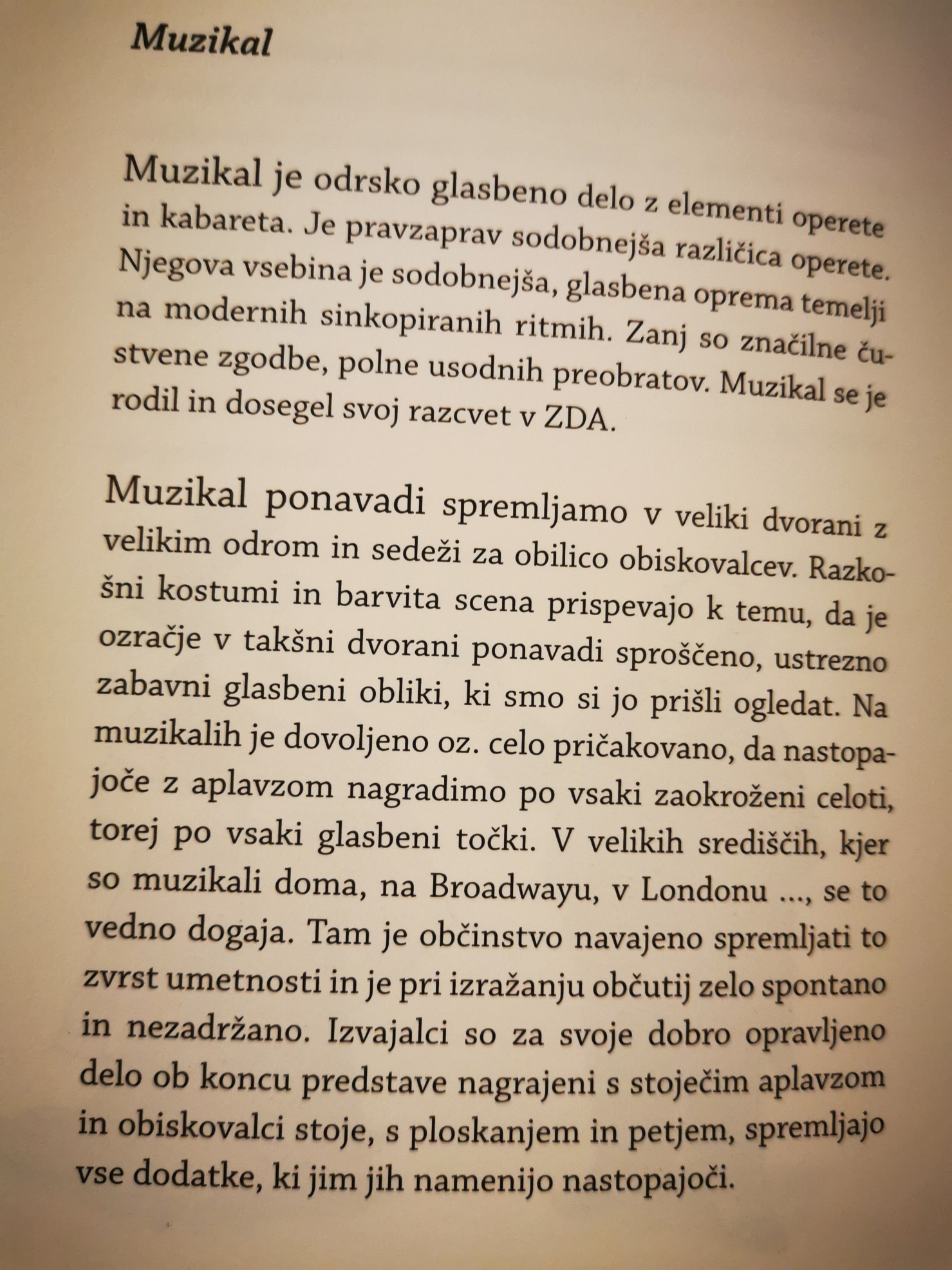 